	ALPHA KAPPA ALPHA SORORITY, INCORPORATED®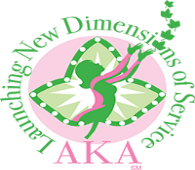 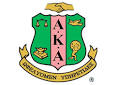 Delta Xi Omega ChapterExecutive Committee Meeting6:00 p.m., April 5, 2018Jerusalem Baptist Fellowship HallSoror Sh’Myra L. Moore, Basileus, Presiding “Keeping our legacy alive through new dimensions of service: Program Excellence, Community 				           Partnerships and Active Participation.”AGENDA Call to Order							          	    Soror Sh’Myra Moore   Meditation						            		            Soror Fonda Kirk   Adoption of Agenda  Approval of Minutes 						                   Soror Lovetta Moore  Reading of Correspondence			                        		       Soror Sh’Rae MooreOfficers’ Reports	Pecunious Grammateus					  	         Soror Renese Bates	Tamiouchos					        	                      Soror Carolyn Holt 	Hodegos						                     Soror Marsha Pruitt	Graduate Advisor					              Soror Stephanie Morgan 					     			Committee ReportsInternational Program							      Soror Lillian Morgan                ASCEND                                                                     Soror Suzette Davis/Shanikka Harris               One Million Backpacks					                   Soror Lovetta Moore               Childhood Hunger						      Soror Sh’Rae Moore               1908 Playground Mobilization Day                             Soror Brenda Alston/Sarah Lightner               Acts of Green 							         Soror Carolyn Holt               April Sisterly Relations 					 Soror Stephanie McNeil Standing Committee Reports              Fundraising 					                       Soror Shelia Brown-Miller              Membership 							         Soror Alisa Russell Unfinished BusinessNew Business            68th Boule- July 6- July 12, 2018 in Houston, TX- Meet the Candidates  Philacter Report						              Soror Stephanie Morgan AnnouncementsMay Executive Committee Meeting- April 3, 2018- 6:00pm- Jerusalem Baptist Church  Adjournment     Sorority Hymn and Pledge	